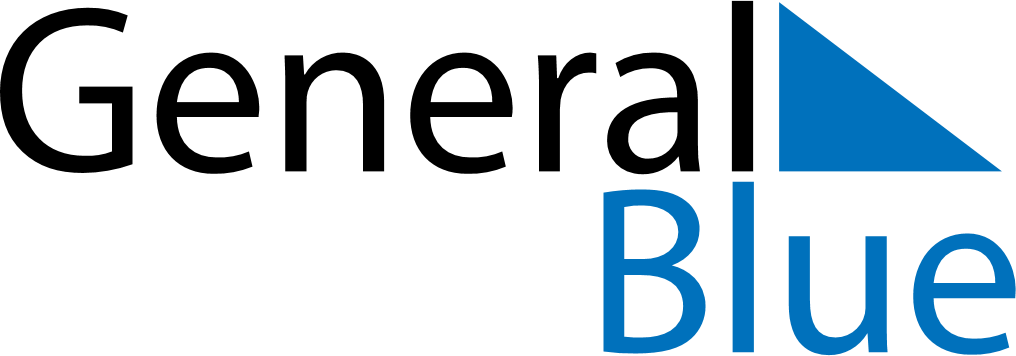 April 2024April 2024April 2024April 2024April 2024April 2024Padova, Veneto, ItalyPadova, Veneto, ItalyPadova, Veneto, ItalyPadova, Veneto, ItalyPadova, Veneto, ItalyPadova, Veneto, ItalySunday Monday Tuesday Wednesday Thursday Friday Saturday 1 2 3 4 5 6 Sunrise: 6:52 AM Sunset: 7:40 PM Daylight: 12 hours and 47 minutes. Sunrise: 6:50 AM Sunset: 7:41 PM Daylight: 12 hours and 50 minutes. Sunrise: 6:48 AM Sunset: 7:42 PM Daylight: 12 hours and 53 minutes. Sunrise: 6:46 AM Sunset: 7:43 PM Daylight: 12 hours and 56 minutes. Sunrise: 6:45 AM Sunset: 7:45 PM Daylight: 13 hours and 0 minutes. Sunrise: 6:43 AM Sunset: 7:46 PM Daylight: 13 hours and 3 minutes. 7 8 9 10 11 12 13 Sunrise: 6:41 AM Sunset: 7:47 PM Daylight: 13 hours and 6 minutes. Sunrise: 6:39 AM Sunset: 7:49 PM Daylight: 13 hours and 9 minutes. Sunrise: 6:37 AM Sunset: 7:50 PM Daylight: 13 hours and 12 minutes. Sunrise: 6:35 AM Sunset: 7:51 PM Daylight: 13 hours and 15 minutes. Sunrise: 6:34 AM Sunset: 7:52 PM Daylight: 13 hours and 18 minutes. Sunrise: 6:32 AM Sunset: 7:54 PM Daylight: 13 hours and 21 minutes. Sunrise: 6:30 AM Sunset: 7:55 PM Daylight: 13 hours and 24 minutes. 14 15 16 17 18 19 20 Sunrise: 6:28 AM Sunset: 7:56 PM Daylight: 13 hours and 28 minutes. Sunrise: 6:26 AM Sunset: 7:58 PM Daylight: 13 hours and 31 minutes. Sunrise: 6:25 AM Sunset: 7:59 PM Daylight: 13 hours and 34 minutes. Sunrise: 6:23 AM Sunset: 8:00 PM Daylight: 13 hours and 37 minutes. Sunrise: 6:21 AM Sunset: 8:01 PM Daylight: 13 hours and 40 minutes. Sunrise: 6:19 AM Sunset: 8:03 PM Daylight: 13 hours and 43 minutes. Sunrise: 6:18 AM Sunset: 8:04 PM Daylight: 13 hours and 46 minutes. 21 22 23 24 25 26 27 Sunrise: 6:16 AM Sunset: 8:05 PM Daylight: 13 hours and 49 minutes. Sunrise: 6:14 AM Sunset: 8:07 PM Daylight: 13 hours and 52 minutes. Sunrise: 6:13 AM Sunset: 8:08 PM Daylight: 13 hours and 55 minutes. Sunrise: 6:11 AM Sunset: 8:09 PM Daylight: 13 hours and 58 minutes. Sunrise: 6:09 AM Sunset: 8:10 PM Daylight: 14 hours and 0 minutes. Sunrise: 6:08 AM Sunset: 8:12 PM Daylight: 14 hours and 3 minutes. Sunrise: 6:06 AM Sunset: 8:13 PM Daylight: 14 hours and 6 minutes. 28 29 30 Sunrise: 6:05 AM Sunset: 8:14 PM Daylight: 14 hours and 9 minutes. Sunrise: 6:03 AM Sunset: 8:15 PM Daylight: 14 hours and 12 minutes. Sunrise: 6:02 AM Sunset: 8:17 PM Daylight: 14 hours and 15 minutes. 